Salmon Burgers with Mustard Saucepaleogrubs.comFishA spicy mustard sauce is the perfect accompaniment to these simple salmon burgers. The burgers can be pan-seared or grilled for a light and easy dinner. To serve, top the burgers with crunchy cucumbers and sliced tomatoes.Ingredients:12 oz. salmon fillets, skin removed and finely chopped1 egg, beaten3 cloves garlic, minced3 green onions, chopped1 tbsp Paleo hoisin sauce1/2 tsp salt1/4 tsp pepperDash of cayenne1/4 cup almond flourCoconut oil, for the panFor the mustard sauce:1/4 cup mayonnaise3 tbsp spicy Paleo mustard1-2 tbsp lemon juiceDirections:1. In a large bowl, combine all of the ingredients and mix well. Use your hands to form 4-5 burger patties, packing firmly. 2. In a separate bowl, stir together the ingredients for the mustard sauce. Adjust lemon juice to taste. Set aside.3. Melt about a tablespoon of coconut oil in a skillet over medium heat. Add the salmon patties and cook for 4-6 minutes per side, until browned and opaque throughout. Serve warm, drizzled with mustard sauce.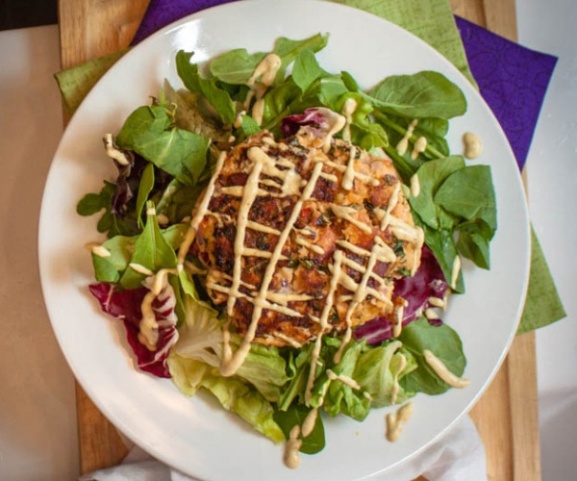 